Cinq rangées 
d’une grille de 100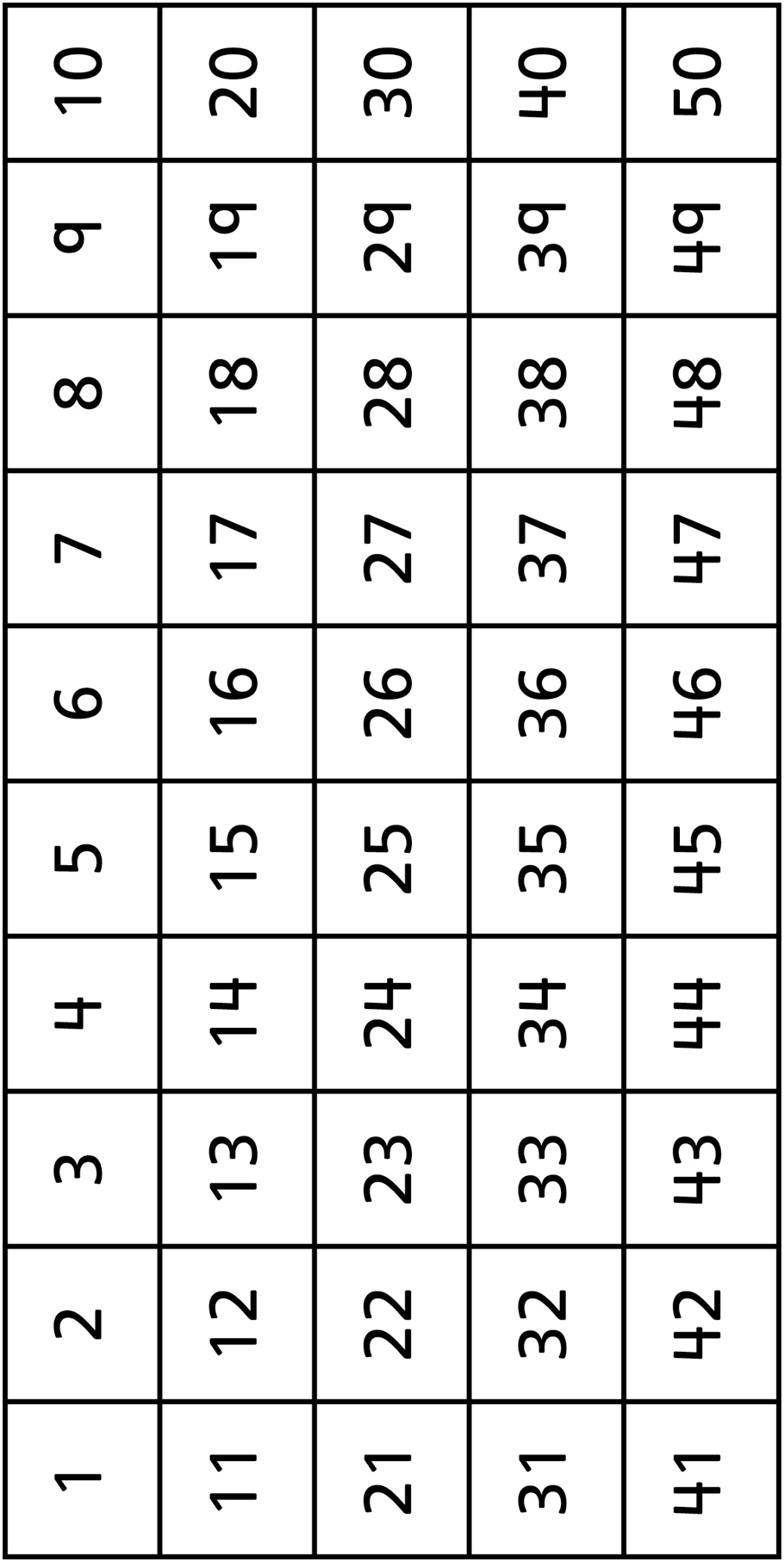 